T. Szacowanie wyników działań na ułamkach dziesiętnych. 26.03. 2020r. 

Proszę zapoznać się z przykładami szacowania ze str. 169 oraz z materiałami filmowymi:https://www.youtube.com/watch?v=Fq4jfKekPB8https://www.youtube.com/watch?v=Wt2pAIg2noIhttps://www.youtube.com/watch?v=OlTrjI2P_go Następnie proszę  wykonać w zeszycie zadania: 1-3 str. 169-170T. Ćwiczenia w szacowaniu wyników działań na ułamkach dziesiętnych. 27.03.20r.

Proszę rozwiązać :
 - ćwiczenia ze strony 87 ( zeszyt ćwiczeń);
W razie wątpliwości lub  problemów proszę o kontakt e-mail : maslowskak@wp.pl

30.03-31.03.20r.Temat : Działania na ułamkach zwykłych i dziesiętnych.1.Proszę zapoznać się z informacjami na stronie 171 w podręczniku.Zapisujemy notatkę i przykłady w zeszycie.

Jeżeli w wyrażeniu występują ułamki zwykłe i dziesiętne, należy zdecydować się na jedną z tych postaci.
Na ogół dodawanie i odejmowanie łatwiej wykonuje się na ułamkach dziesiętnych,
 a mnożenie i dzielenie na ułamkach zwykłych.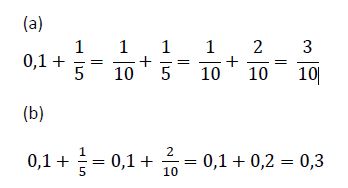 2. Proszę zapoznać się z filmami :

https://www.youtube.com/watch?v=NkLOTuFOpukhttps://www.youtube.com/watch?v=k8I6gDSwpxkhttps://www.youtube.com/watch?v=k8I6gDSwpxkProszę wykonać :

Zeszyt ćwiczeń zadania od 1 do16 str 88, 89, 90.Praca domowa Proszę rozwiązać w zeszycie zadanie  1 i 2 strona 172 z podręcznika (nie mogą to być same, gotowe wyniki.)Zadania te w formie zdjęcia bądź skanu proszę  przesłać  na  adres:  maslowskak@wp.pl 
do 1.04. 20r.
Dla chętnych uczniów na epodreczniki.pl udostępniony został materiał 
z matematyki. 
W razie wątpliwości lub  problemów proszę o kontakt e-mail : maslowskak@wp.pl


1.04-2.0420r.Temat : Procenty a ułamki.

Temat lekcji zapisujemy w zeszycie.
Następnie proszę zapoznać się z informacjami i ćwiczeniami w podręczniku na stronach: 173-176 oraz materiałami filmowymi:https://www.youtube.com/watch?v=jeVSbsZ-AtIhttps://www.youtube.com/watch?v=tmDN1ljp5_Yhttps://www.youtube.com/watch?v=7XMtByHlDbohttps://www.youtube.com/watch?v=bqB-7YXuFRoPo zapoznaniu się z materiałami  zapisujemy  w zeszycie notatkę.Notatka:Symbol %- czytamy : procent Procenty (oznaczane symbolem %) to ułamki o mianowniku sto.
Jeden procent pewnej wielkości to jedna setna część tej wielkości. 
 Procenty można zamieniać na ułamki zwykłe lub dziesiętne.I. Zamiana procentu na ułamek zwykły.

1. Ćwiczenie –wykonujemy  w zeszycieZamień procenty 6%, 10%, 50%, 100%, 125%, 320% na ułamki zwykłe nieskracalne. II. Zamiana procentu na ułamek dziesiętny:

Sposób I. – zamiana procentu najpierw na ułamek zwykły, dopiero potem na dziesiętny


Sposób II. – podzielenie liczby stojącej przy procencie przez 1009% : 100= 9: 100= 0,092. Ćwiczenie –wykonujemy  w zeszycieZamień procenty 17%, 94%, 115%, 222%, 450%, 0,2% na ułamki dziesiętne.
III. Zamiana ułamka zwykłego na procent.

Sposób I.- rozszerzanie ułamka do postaci ułamka o mianowniku 100

Sposób II. – pomnożenie ułamka przez 100% (100% to 1, a mnożąc przez jeden nie zmienimy wartości liczby)


3. Ćwiczenie –wykonujemy  w zeszycieZamień ułamki zwykłe  na procenty.
IV. Zamiana ułamka dziesiętnego na procent.

Sposób I. – zamiana ułamka dziesiętnego na ułamek zwykły, następnie na procent

Sposób II. – pomnożenie ułamka dziesiętnego przez 100%
4. Ćwiczenie –wykonujemy  w zeszycieZamień ułamki dziesiętne 0,21; 0,02; 1,13; 2,09; 0,8; 1,2 na procenty.Warto zapamiętać!!!
 (połowa),
 (ćwierć),
,
,
,
.Po zapisaniu notatki i rozwiązaniu ćwiczeń wykonujemy w zeszycie ćwiczeń zadania:  1-6 str.91-92.Bardzo proszę o przesłanie tylko notatki z zeszytu z rozwiązaniami ćwiczeń , które tam się znajdują  . Materiały proszę przesłać  w formie zdjęcia bądź skanu na  adres:  maslowskak@wp.pl  do 3.04. 20r.
Dla chętnych uczniów na epodreczniki.pl udostępniony został materiał 
z matematyki. 
W razie wątpliwości lub  problemów proszę o kontakt e-mail : maslowskak@wp.pl

Pozdrawiam Was wszystkich i życzę dużo zdrówka!

Katarzyna  Masłowska3.04.20r. Temat: Procenty a ułamki – zadaniaBardzo proszę o zapoznaj  się z materiałem interaktywnym na platformie  epodreczniki.            „ Procenty w życiu codziennym” . ( Udostępnione na e-maila). Wykonaj ćwiczenia interaktywne .  
W zeszycie wykonaj zadnie 8 strona 177 z podręcznika.   

                                                                    
6.04.20r.                                        Temat: Pole prostokąta i kwadratuZapoznaj się z informacjami z podręcznika strona 182-183Zapisz notatę:
 
Aby obliczyć pole powierzchni prostokąta, korzystamy ze wzoru:P = a ∙ bP – pole powierzchni prostokąta.a, b – długości sąsiednich boków prostokąta. 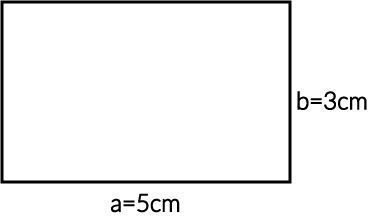 P=5cm⋅3cm=15cm2Pole kwadratu obliczamy na podstawie wzoru:P = a ∙ a  lub  P = a2P – pole kwadratu.a – długość boku kwadratu.a=4cm            a=4cmP=4cm⋅4cm=16cm2
Następnie wykonaj w zeszycie zadanie 1, 3 strona 183 oraz  zadanie 1,2 str.93 w zeszycie ćwiczeń.Bardzo proszę o przesłanie tylko zadań  z zeszytu przedmiotowego –czyli zadań 1, 3 strona 183.  Materiały proszę przesłać  w formie zdjęcia bądź skanu na  adres:  maslowskak@wp.pl  do 8.04. 20r.
W razie wątpliwości lub  problemów proszę o kontakt e-mail : maslowskak@wp.pl

Pozdrawiam Was wszystkich i życzę dużo zdrówka!

Katarzyna  Masłowska7.04- 8.04.20rTemat: Pole prostokąta i kwadratu – zadania.Zapoznaj się z materiałem filmowym.https://www.youtube.com/watch?v=PJHloAdIbMQhttps://www.youtube.com/watch?v=wmXFDmIr394
Następnie wykonaj ćwiczenia na platformie epodreczniki.pl-  „Obliczanie pól prostokątów        i kwadratów ” ( udostępnienie otrzymasz na e -maila w dniu 7.04.2020r.)W zeszycie  proszę rozwiązać jedno zadanie do wyboru z zadań  4 - 8str. 184 (podręcznik).
W razie wątpliwości lub  problemów proszę o kontakt e-mail : maslowskak@wp.pl

Pozdrawiam Was wszystkich i życzę dużo zdrówka 
oraz  radosnych i spokojnych Świąt Wielkanocnych
 Wam i waszym bliskim.

Katarzyna  Masłowska